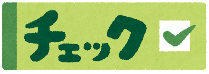 次の問いに答えましょう。①　次の立方体のてん開図を組み立てます。　　　　　　②　次の図で、点アをもとにすると、○のは、　できあがった立方体で、㋐の面と平行な面と　　　（横２、たて１）のように表せます。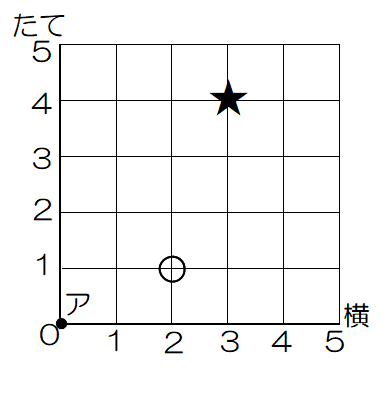 な面をA～Eの記号ですべて答えましょう。　　　　　　　このとき、★の位置を　　　　　　　　　　　平行な面　　　　　　　　　　　　表しましょう。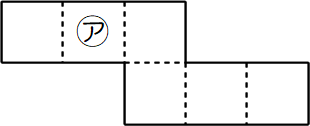 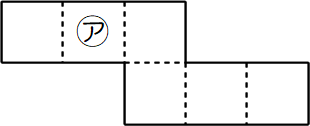 　　　　　　　　　　　（　　　　　　　　　　　）　　　　　　　　　　　　　　　垂直な面　　　　　　　　　　　　 （　　　　　　　　　　）　　　　　　　　　　　（　　　　　　　　　　　）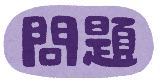 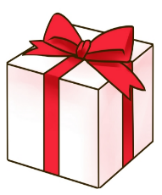 わかなさんのクラスで、卒業する６年生へプレゼントをおくることになりました。プレゼントを入れる箱について、わかなさんはこうじさんに相談をしています。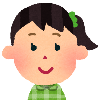 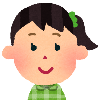 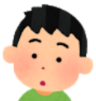 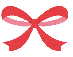 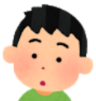 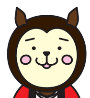 （１）わかなさんは、てん開図をかき、リボンのとおっているところに線を引くことで、リボンの長さを調べました。次のア～エには、リボンがとおっている線が正しくかけていないてん開図が1つあります。そのてん開図の記号に○をつけましょう。また、そのわけをかきましょう。ア　　　　　　　　　 イ          　　　　　 ウ                      エ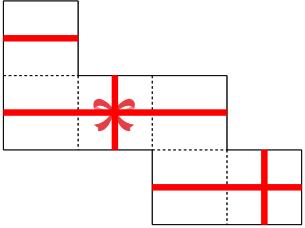 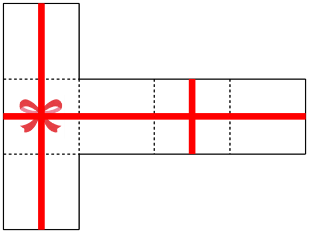 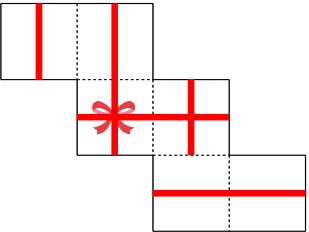 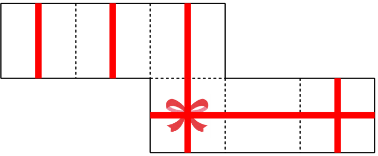 わけ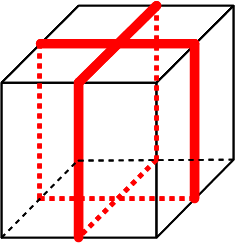 （２）わかなさんと、こうじさんの考え方は、次の　　　　  のどの式にあてはまるかア～ウからそれぞれ１つずつえらび、記号で答えましょう。                                                                      さんの式　　（　　　　　　）	さんの式　　（　　　　　　）４年16 直方体と立方体　　　組　　　番名前（　　　　　　　　　　　　　）